DOEL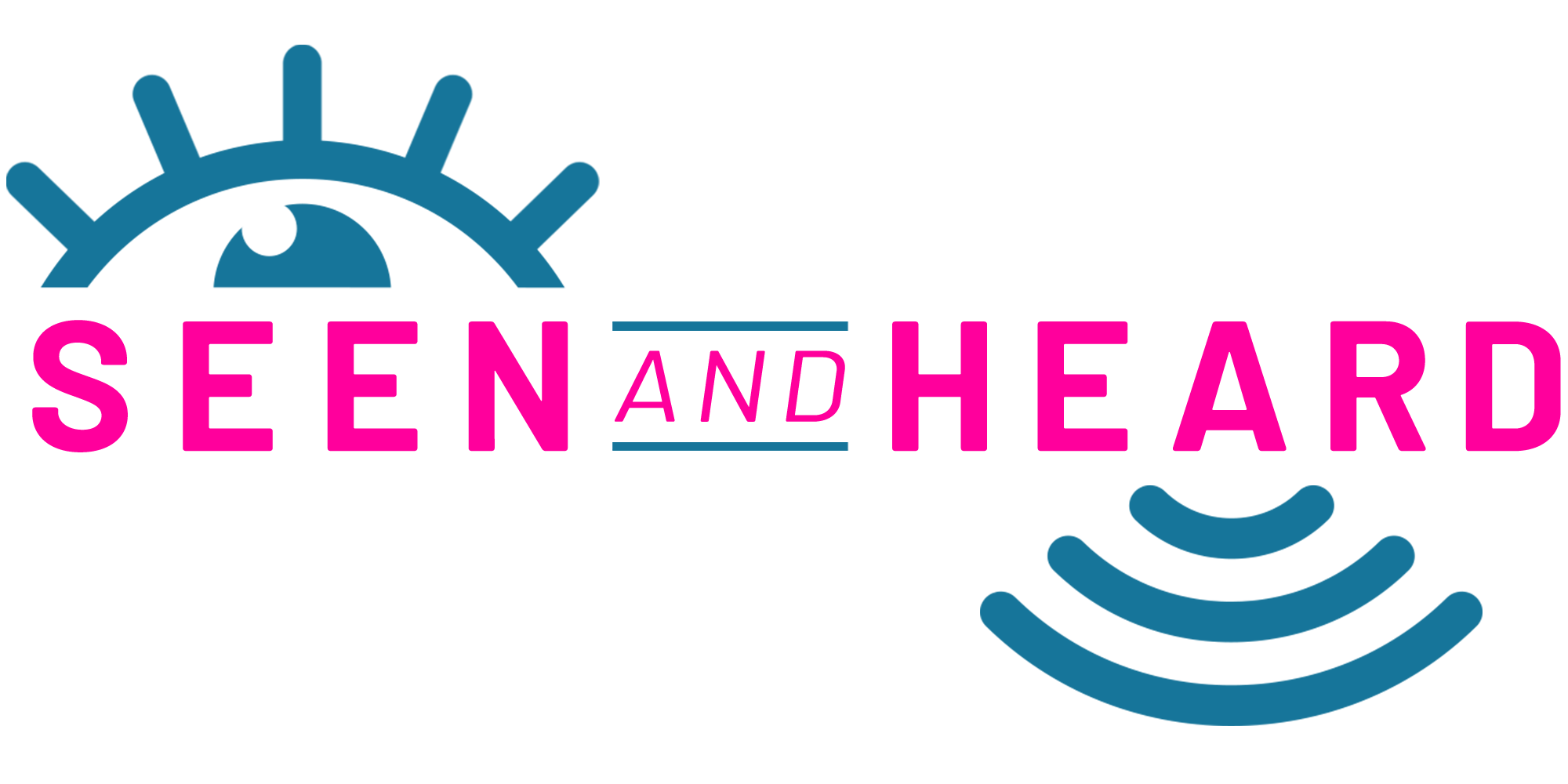 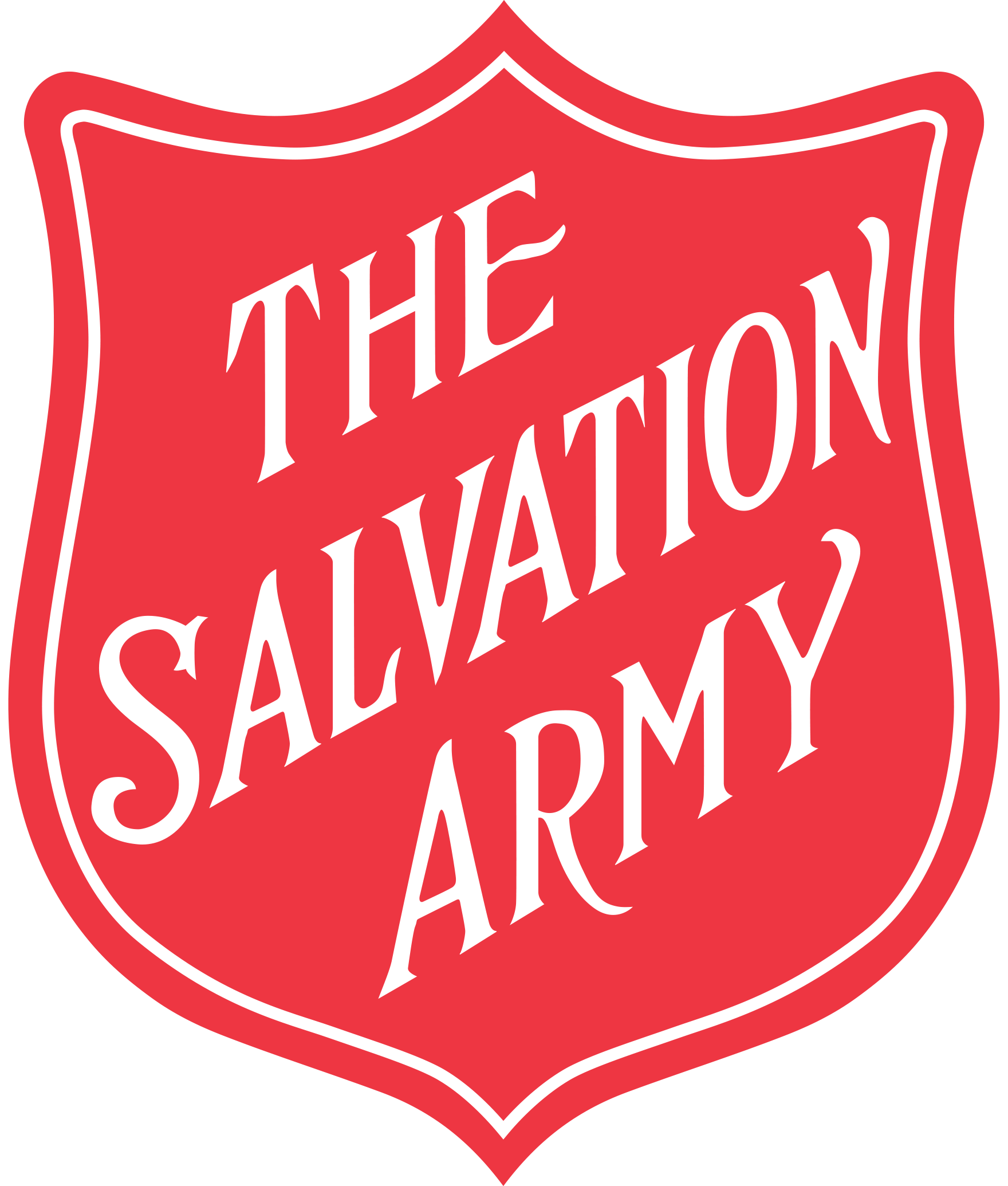 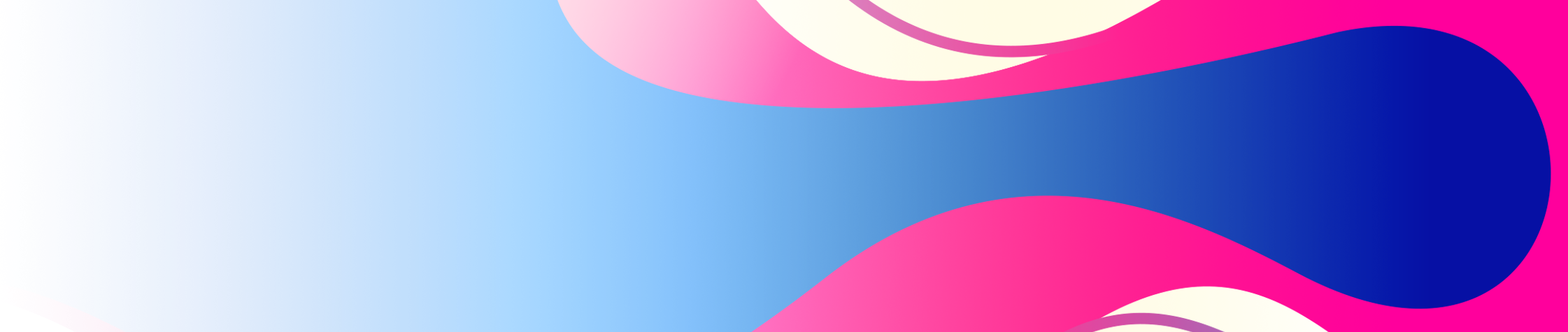 Het doel van deze sessie is kinderen laten zien dat ze volwaardige leden zijn van het Lichaam van Christus en om ze hun ervaringen met God te laten delen.THEMAGEZIEN EN GEHOORDWe geloven dat kinderen de leiders, discipelen en beslissingnemers van vandaag zijn. We geloven dat kinderen unieke gaven en talenten hebben die de kerk en de wereld nodig hebben. We geloven dat kinderen elke dag van God horen en door God gebruikt worden. We geloven dat kinderen volwaardige, actieve leden zijn van het Lichaam van Christus. Ze zijn niet minder belangrijk of minder essentieel dan andere leden.STRUCTUURDit document bevat een verhaal, ‘ik vraag me af’-vragen, suggesties voor responstijd en punten om over door te praten. Het verhaal en de ‘ik vraag me af’-vragen zijn gebaseerd op bewezen leerprincipes. Het is misschien iets anders opgezet dan het materiaal dat jullie normaal gebruiken in de kinderdienst. Juist de reflectieve momenten zijn heel waardevol!BIJBELTEKST1 Korintiërs 12:18-27VERHAALJe kunt voorwerpen of plaatjes gebruiken om het verhaal visueel te maken.Toen God de mensen maakte, maakte Hij ons lichaam met veel verschillende lichaamsdelen. Hij heeft goed nagedacht over elk lichaamsdeel. Hij gaf ons botten, zodat we rechtop kunnen staan. Hij gaf ons spieren, zodat we kunnen bewegen. Hij gaf ons ogen om te zien, een neus om mee te ruiken, een tong om mee te proeven en oren om mee te horen.
Ook de lichaamsdelen die we niet zien zijn gemaakt door God, en ze zijn belangrijk voor ons lichaam; onze longen, onze maag en onze hersenen bijvoorbeeld. Er zijn ook belangrijke delen van ons lichaam waar we kleren overheen doen, die houden we privé. Toen God de mensen maakte, maakte Hij ons allemaal verschillend, maar iedereen is belangrijk. Ons lichaam heeft veel verschillende lichaamsdelen, en de kerk heeft veel verschillende mensen. Er zijn grote mensen, jonge mensen, kinderen, oude mensen, kleine baby’s…Sommigen hebben talent om te zingen of te spreken in de kerk op het podium. Sommigen zijn slim en helpen anderen om de bijbel te snappen. Sommigen willen graag andere mensen helpen. Sommigen zijn gastvrij en doen dingen die niemand ziet, maar die wel belangrijk zijn voor anderen.Iedereen heeft een speciale plek in de kerk. Het maakt niet uit hoe oud we zijn of wat onze talenten zijn. Iedereen hoort bij het Lichaam van Christus.IK VRAAG ME AF…Deze vragen helpen kinderen om kritisch en creatief na te denken over God. Je hoeft geen gesprek te beginnen over hun antwoord; laat ze gewoon antwoorden.
Ik vraag me af…wat vind jij het mooiste stuk van het verhaal?welk stuk van het verhaal is het belangrijkst?kom jij ook voor in dit verhaal? Welk deel gaat over jou?welke talenten heeft God aan jou gegeven?hoe kan God jou vandaag gebruiken?hoe praat God tegen jou?Nadat de kinderen hebben geantwoord, vertel je wat de responstijd inhoudt. Ze kunnen kiezen uit de beschikbare activiteiten om contact te maken met God en om te uiten wat ze vinden van de verhalen die ze hebben gehoord. Bid met de kinderen voor de responstijd; laat kinderen voor elkaar bidden als ze dat durven en willen.TIJD VOOR REACTIE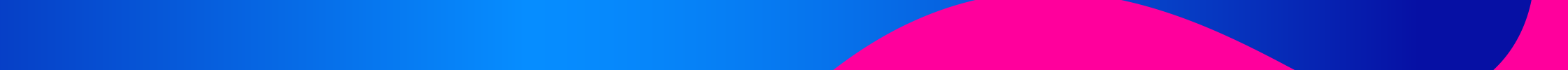 Het is goed om verschillende activiteiten en materialen klaar te hebben liggen voor de kinderen, zodat ze verbinding kunnen maken met God zoals de Geest hen leidt. Niet alle kinderen zullen deze tijd gebruiken om verbinding te maken met God, en dat is prima – gewoon met plezier knutselen en spelen in de kerk waar ze zich veilig voelen is een belangrijk onderdeel van hun geestelijke ontwikkeling.Een paar suggesties voor activiteiten en materialen.Some ways children may choose to respond are through:Viltstiften, potloden, krijtjes, verf en papierKleiPrentenboeken, waaronder kinderbijbelsPoppen of speelfigurenLego of andere bouwblokkenZingenDansenFantasiespel in de natuurVerhalen bedenken en vertellenVERDER PRATENMoedig kinderen aan om te praten over hun ervaringen met God.Vertel hen dat God ze nu wil gebruiken; Hij wacht niet eerst tot ze volwassen zijn.Praat over hoe belangrijk de talenten van ieder persoon zijn. Noem ook talenten die niet gebruikt worden in kerkdiensten.